 Инструкция: Поставь курсорную стрелку на выделенную клеточку. Передвигай курсор в направлении, указанном стрелочками.Цель: Развитие внимания, памяти, умения работать с компьютерной мышью и курсорными клавишами.Задачи: Развивать навык работы с компьютером и ТСО.              Развивать логическое и конструктивное мышление.              Воспитание интереса к работе со знакомым материалом новым способом.  Инструкция: Поставь курсорную стрелку на выделенную клеточку. Передвигай курсор в направлении, указанном стрелочками.Карта дидактического ресурса.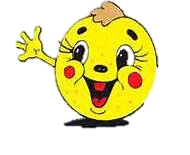 Карта дидактического ресурса(игры, пособия, упражнения, задания)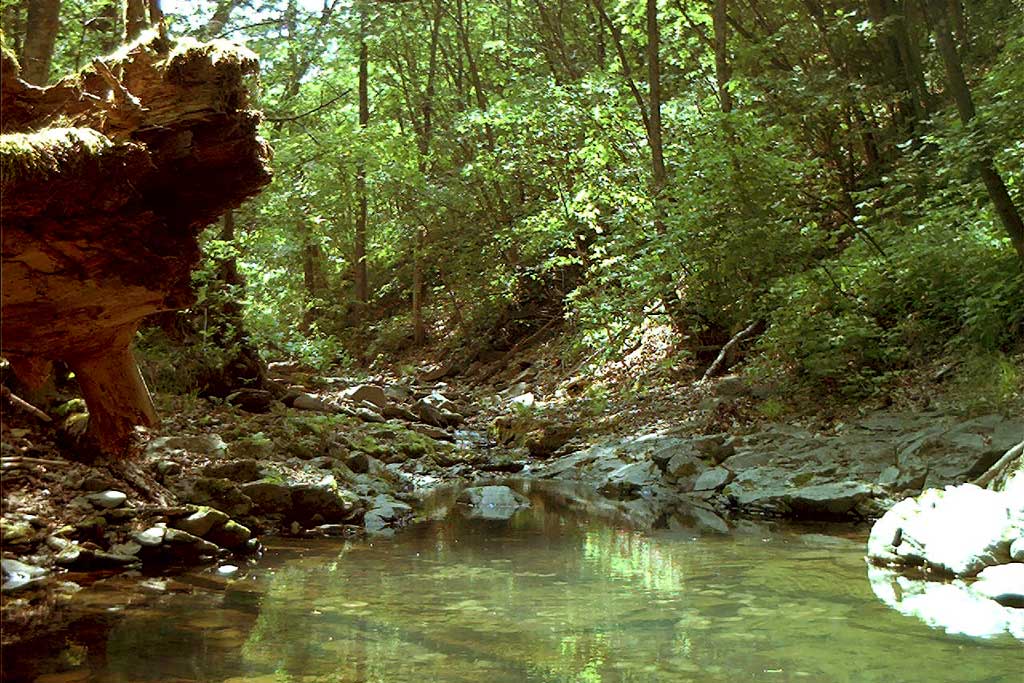 смайлик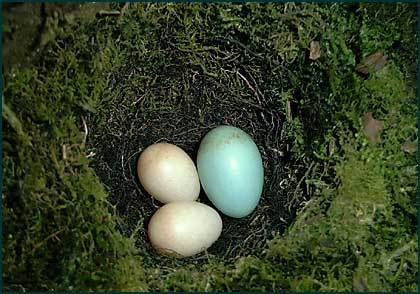 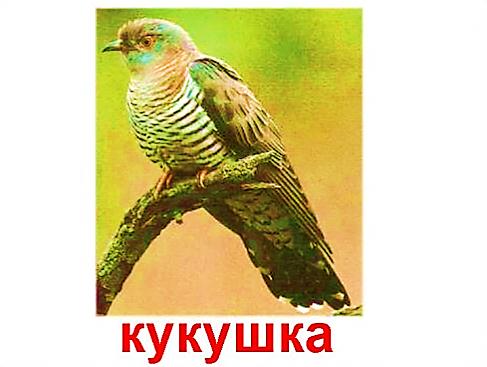 Название, вид дидактического ресурсаНазвание, вид дидактического ресурсаУпражнение «Графический диктант»Упражнение «Графический диктант»Упражнение «Графический диктант»Упражнение «Графический диктант»Вид образовательной деятельности (образовательная область),возрастная группаВид образовательной деятельности (образовательная область),возрастная группаПознаниеСтарший дошкольный возрастПознаниеСтарший дошкольный возрастПознаниеСтарший дошкольный возрастПознаниеСтарший дошкольный возрастМесто ресурса в образовательном процессеМесто ресурса в образовательном процессеПрактический этапПрактический этапПрактический этапПрактический этапАктуальностьиспользования ИКТАктуальностьиспользования ИКТРазвитие познавательного интереса, стремление самостоятельно манипулировать мышью и курсорными клавишами для достижения цели. Развитие активности ребенка в деятельности.Развитие познавательного интереса, стремление самостоятельно манипулировать мышью и курсорными клавишами для достижения цели. Развитие активности ребенка в деятельности.Развитие познавательного интереса, стремление самостоятельно манипулировать мышью и курсорными клавишами для достижения цели. Развитие активности ребенка в деятельности.Развитие познавательного интереса, стремление самостоятельно манипулировать мышью и курсорными клавишами для достижения цели. Развитие активности ребенка в деятельности.ЦелиобучающиеобучающиеобучающиеразвивающиевоспитательныеЦелиФормирование навыков работы с компьютером посредством манипулирования мышью и умения пользоваться курсорными клавишами для передвижения по игровому полю.Формирование навыков работы с компьютером посредством манипулирования мышью и умения пользоваться курсорными клавишами для передвижения по игровому полю.Формирование навыков работы с компьютером посредством манипулирования мышью и умения пользоваться курсорными клавишами для передвижения по игровому полю.Развитие волевых качеств  при  решении поставленной задачи.Воспитание целеустремленности, выдержки.Организационная структураОрганизационная структураОрганизационная структураОрганизационная структураОрганизационная структураОрганизационная структураДлительностьДлительностьДлительность5 минут5 минут5 минутМатериалМатериалМатериалКарточка, поделённая на равные квадраты с отметкой начала и конца пути, стрелки для ориентировки на игровом полеКарточка, поделённая на равные квадраты с отметкой начала и конца пути, стрелки для ориентировки на игровом полеКарточка, поделённая на равные квадраты с отметкой начала и конца пути, стрелки для ориентировки на игровом полеКоличество участниковКоличество участниковКоличество участниководинодинодинФорма организации деятельности воспитанниковФорма организации деятельности воспитанниковФорма организации деятельности воспитанниковИндивидуально Индивидуально Индивидуально Варианты использованияВарианты использованияВарианты использованияОзнакомление с миром животных (птиц) в ходе занятий.В самостоятельной деятельности.В индивидуальной работе.Ознакомление с миром животных (птиц) в ходе занятий.В самостоятельной деятельности.В индивидуальной работе.Ознакомление с миром животных (птиц) в ходе занятий.В самостоятельной деятельности.В индивидуальной работе.Функции и основные виды деятельности педагога (руководство):МотивацияПостановка задачиХодФункции и основные виды деятельности педагога (руководство):МотивацияПостановка задачиХодФункции и основные виды деятельности педагога (руководство):МотивацияПостановка задачиХодПедагог показывает наглядный материал и сообщает инструкцию «Поставь курсорную стрелку на выделенную клеточку. Передвигай курсор в направлении, указанном стрелочками», при затруднениях напоминает ребенку о местоположении курсорных клавиш, при затруднениях в работе с ТСО, показывает на своем примере принцип действия.Игровая ситуация: «Помоги кукушке долететь до гнезда».Внимательно рассмотри картинку, поставь курсорную стрелку на клетку с кукушкой, двигайся  в соответствии со стрелками, чтобы добраться до гнезда.Нам необходимо пройти по направлению стрелок чтобы помочь птице попасть в гнездо.Педагог показывает наглядный материал и сообщает инструкцию «Поставь курсорную стрелку на выделенную клеточку. Передвигай курсор в направлении, указанном стрелочками», при затруднениях напоминает ребенку о местоположении курсорных клавиш, при затруднениях в работе с ТСО, показывает на своем примере принцип действия.Игровая ситуация: «Помоги кукушке долететь до гнезда».Внимательно рассмотри картинку, поставь курсорную стрелку на клетку с кукушкой, двигайся  в соответствии со стрелками, чтобы добраться до гнезда.Нам необходимо пройти по направлению стрелок чтобы помочь птице попасть в гнездо.Педагог показывает наглядный материал и сообщает инструкцию «Поставь курсорную стрелку на выделенную клеточку. Передвигай курсор в направлении, указанном стрелочками», при затруднениях напоминает ребенку о местоположении курсорных клавиш, при затруднениях в работе с ТСО, показывает на своем примере принцип действия.Игровая ситуация: «Помоги кукушке долететь до гнезда».Внимательно рассмотри картинку, поставь курсорную стрелку на клетку с кукушкой, двигайся  в соответствии со стрелками, чтобы добраться до гнезда.Нам необходимо пройти по направлению стрелок чтобы помочь птице попасть в гнездо.Подведение итоговПодведение итоговПодведение итоговРебёнок видит полное изображение и радуется проделанной работе. По итогам появляется смайлик.Ребёнок видит полное изображение и радуется проделанной работе. По итогам появляется смайлик.Ребёнок видит полное изображение и радуется проделанной работе. По итогам появляется смайлик.